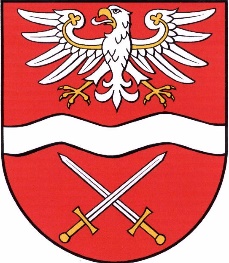 PRZEWODNICZĄCY RADY POWIATU  W  SOCHACZEWIEZawiadamia Mieszkańców Powiatu Sochaczewskiego,
 że w dniu  10 lutego 2021 r. o godz. 1100   odbędzie się XXI SESJA  RADY  POWIATU W SOCHACZEWIEW ZDALNYM TRYBIE OBRADOWANIA z proponowanym porządkiem obrad:Otwarcie obrad.Przyjęcie porządku obrad.Przyjęcie protokołu z obrad XX sesji.Rozpatrzenie projektów uchwał w sprawie:zmiany Uchwały w sprawie Wieloletniej Prognozy Finansowej Powiatu Sochaczewskiego;zmiany Uchwały Budżetowej Powiatu Sochaczewskiego na rok 2021;zmiany w składzie osobowym Komisji Skarg, Wniosków i Petycji Rady Powiatu w Sochaczewie;zmian w składach osobowych stałych Komisji  Rady Powiatu, ich przewodniczących i wiceprzewodniczących;delegowania Radnych Powiatu Sochaczewskiego do składu Komisji Bezpieczeństwa i Porządku utworzonej przez Starostę Sochaczewskiego;przyjęcia Powiatowego Programu Przeciwdziałania Przemocy w Rodzinie oraz Ochrony Ofiar Przemocy w Rodzinie w Powiecie Sochaczewskim na lata 2021-2025.Przedstawienie sprawozdania z wysokości średnich wynagrodzeń nauczycieli na poszczególnych stopniach awansu zawodowego w szkołach i placówkach prowadzonych przez jednostkę samorządu terytorialnego za rok 2020.Przedstawienie Sprawozdania Komisji Bezpieczeństwa i Porządku Starosty Sochaczewskiego za rok 2020.Przedstawienie sprawozdań z działalności stałych komisji Rady Powiatu w 2020 roku.Zatwierdzenie planów pracy stałych Komisji Rady Powiatu na 2021 rok.Informacje z prac Zarządu Powiatu między sesjami.Informacje Przewodniczącego Rady o działaniach podjętych od ostatniej Sesji.Wnioski i oświadczenia radnych.Sprawy różne.Zakończenie obrad.Informuję, że ze względu na stan zagrożenia epidemicznego, Sesja Rady Powiatu odbędzie się w sposób zdalny. Zachęcam Państwa do śledzenia przebiegu sesji na stronie internetowej Powiatu Sochaczewskiego http://www.powiatsochaczew.pl lub na profilu Facebook Starostwa Powiatowego w Sochaczewie. Przewodniczący Rady Powiatu                                        					w  Sochaczewie       Andrzej Kierzkowski 